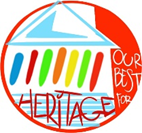 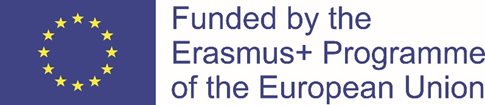 "The European Commission support for the production of this publication does not constitute an endorsement of the contents which reflects the views only of the authors, and the Commission cannot be held responsible for any use which may be made of the information contained therein."C5– Coordinators´ meeting -  CZECH REPUBLICTook place: 14.5. 2021Led by the main coordinator – Lenka NovákováParticipants:Lenka Nováková – the main coordinator – the Czech RepublicGraziella Sanfilippo – coordinator – ItalyOrla Carragher – coordinator - IrelandOksana Nečajeva – coordinator - LithuaniaMonika Łukasik – coordinator - PolandKatarzyna Bujakiewicz – Erasmus team - PolandNeringa Maskoliuniene – Erasmus team –LithuaniaSigita Vievesienė – Erasmus team - LithuaniaVilma Domkutė – Erasmus team - LithuaniaBeata Navickienė – Erasmus team – LithuaniaGina Vetro – Erasmus team – ItalyClaudia Cutrera - Erasmus team – ItalyFrancesca Attardi - Erasmus team – ItalyRoman Matoušek – Erasmus team – the Czech RepublicLenka Thérová – Erasmus team – the Czech RepublicDaniela Teplá – Erasmus team – the Czech RepublicProgramme:Discussing the COVID- 19 SITUATION AND OBSTACLES, CLOSING SCHOOLS ETC.Summing up the results from previous period of the projectSolving possible difficulties with fulfilling the project activitiesControlling the time scheduleMapping and planning the activities to be done to finish the projectEvaluating the project cooperation and results up to this momentDiscussion – various topics connected with our project